Способы уплаты имущественных налогов единым платежомМежрайонная ИФНС России №3 по Архангельской области и Ненецкому автономному округу сообщает налогоплательщикам, что для упрощения процедуры уплаты налогов с 1 января 2019 года введен новый механизм уплаты налогов физическими лицами - единый налоговый платеж физического лица (ЕНП), являющийся удобным способом уплаты личных имущественных налогов граждан.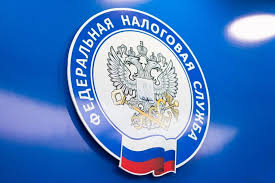 Введение данного вида платежа направлено на обеспечение исполнения налоговой обязанности граждан своевременно и в полном объеме, а также на снижение риска образования просрочек за счёт предоставления возможности уплатить налоги авансом.Понятие единого налогового платежа физического лица введено в налоговое законодательство Федеральным законом от 29.07.2018 № 232-ФЗ. Указанным законом часть первая НК РФ дополнена ст. 45.1, вступившей в действие 01.01.2019.Единый налоговый платеж физического лица (ЕНП) - это денежные средства, которые гражданин добровольно перечисляет в бюджетную систему Российской Федерации с помощью одного расчетного документа, в том числе авансом, до получения налогового уведомления. Эта сумма зачисляется на соответствующий счет Федерального казначейства, открытый для зачисления такого платежа.Перечисленные средства направляются для уплаты следующих личных имущественных налогов физических лиц:- налога на имущество физических лиц;- транспортного налога;- земельного налога.Уплата ЕНП может быть произведена как самим налогоплательщиком, так и иным лицом за него.ЕНП может быть перечислен в наличной или безналичной форме одной суммой или частями до наступления срока уплаты имущественных налогов, установленного НК РФ. Важно! Уплата ЕНП производится только в рублях (п. 11 ст. 45.1 НК РФ).ЕНП может быть уплачен:- по месту жительства налогоплательщика;- по месту пребывания, если нет места жительства в РФ;- по месту нахождения любой недвижимости в случае отсутствия у налогоплательщика и места жительства, и места пребывания в РФ.Перечисление денежных средств может быть произведено одним из следующих способов:- с помощью «Личного кабинета налогоплательщика для физических лиц»;- через сервисы сайта ФНС России «Уплата налогов, страховых взносов физических лиц»; «Уплата налогов за третьих лиц»; «Заполнение платежного поручения»;- через МФЦ, в котором доступна такая услуга (п. 4 ст. 58 НК РФ);- через банк (в том числе по Интернету);- отделение Почты России.